A new liaison statement has been received from SG11.This liaison statement follows and the original file can be downloaded from the ITU ftp server at http://handle.itu.int/11.1002/ls/sp17-sg11-oLS-00158.docx.This liaison statement replies to SG17-LS108.ITU-T Study Group 11 would like to thank ITU-T SG17 for your valuable analysis on utilization of tools to produce Recommendations (SG17-LS108).ITU-T Study Group 11 would like to inform ITU-T SG17 that currently SG11 does not use tools such as Metanorma, Liquid, and GitHub/GitLab to support the development of Recommendations.However, SG11 is open to exploring the use of these collaborative tools for developing Recommendations. This would be especially helpful for SG11's work on implementation, particularly regarding signalling and protocol-related Recommendations. SG11 also welcomes discussions on this topic with the relevant Study Groups and TSAG.ITU-T SG11 looks forward to the continuous collaboration with ITU-T SG17 on this aspect._______________________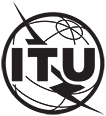 INTERNATIONAL TELECOMMUNICATION UNIONTELECOMMUNICATION STANDARDIZATION SECTORSTUDY PERIOD 2022-2024INTERNATIONAL TELECOMMUNICATION UNIONTELECOMMUNICATION STANDARDIZATION SECTORSTUDY PERIOD 2022-2024INTERNATIONAL TELECOMMUNICATION UNIONTELECOMMUNICATION STANDARDIZATION SECTORSTUDY PERIOD 2022-2024INTERNATIONAL TELECOMMUNICATION UNIONTELECOMMUNICATION STANDARDIZATION SECTORSTUDY PERIOD 2022-2024TSAG-TD577INTERNATIONAL TELECOMMUNICATION UNIONTELECOMMUNICATION STANDARDIZATION SECTORSTUDY PERIOD 2022-2024INTERNATIONAL TELECOMMUNICATION UNIONTELECOMMUNICATION STANDARDIZATION SECTORSTUDY PERIOD 2022-2024INTERNATIONAL TELECOMMUNICATION UNIONTELECOMMUNICATION STANDARDIZATION SECTORSTUDY PERIOD 2022-2024INTERNATIONAL TELECOMMUNICATION UNIONTELECOMMUNICATION STANDARDIZATION SECTORSTUDY PERIOD 2022-2024TSAGINTERNATIONAL TELECOMMUNICATION UNIONTELECOMMUNICATION STANDARDIZATION SECTORSTUDY PERIOD 2022-2024INTERNATIONAL TELECOMMUNICATION UNIONTELECOMMUNICATION STANDARDIZATION SECTORSTUDY PERIOD 2022-2024INTERNATIONAL TELECOMMUNICATION UNIONTELECOMMUNICATION STANDARDIZATION SECTORSTUDY PERIOD 2022-2024INTERNATIONAL TELECOMMUNICATION UNIONTELECOMMUNICATION STANDARDIZATION SECTORSTUDY PERIOD 2022-2024Original: EnglishQuestion(s):Question(s):N/AN/AN/AGeneva, 29 July - 2 August 2024TD
(Ref.: SG11-LS158)TD
(Ref.: SG11-LS158)TD
(Ref.: SG11-LS158)TD
(Ref.: SG11-LS158)TD
(Ref.: SG11-LS158)TD
(Ref.: SG11-LS158)Source:Source:ITU-T Study Group 11ITU-T Study Group 11ITU-T Study Group 11ITU-T Study Group 11Title:Title:LS/r on utilisation of tools to produce Recommendations (reply to SG17-LS108) [from ITU-T SG11]LS/r on utilisation of tools to produce Recommendations (reply to SG17-LS108) [from ITU-T SG11]LS/r on utilisation of tools to produce Recommendations (reply to SG17-LS108) [from ITU-T SG11]LS/r on utilisation of tools to produce Recommendations (reply to SG17-LS108) [from ITU-T SG11]LIAISON STATEMENTLIAISON STATEMENTLIAISON STATEMENTLIAISON STATEMENTLIAISON STATEMENTLIAISON STATEMENTFor action to:For action to:For action to:---For information to:For information to:For information to:ITU-T SG2, SG3, SG5, SG9, SG12, SG13, SG15, SG16, SG17, SG20, TSAGITU-T SG2, SG3, SG5, SG9, SG12, SG13, SG15, SG16, SG17, SG20, TSAGITU-T SG2, SG3, SG5, SG9, SG12, SG13, SG15, SG16, SG17, SG20, TSAGApproval:Approval:Approval:ITU-T Study Group 11 meeting (Geneva, 10 May 2024)ITU-T Study Group 11 meeting (Geneva, 10 May 2024)ITU-T Study Group 11 meeting (Geneva, 10 May 2024)Deadline:Deadline:Deadline:N/AN/AN/AContact:Contact:Contact:Mr Ritu Ranjan MITTAR
Chair SG11 
IndiaTel: +919868137776
E-mail: rr.mittar@gov.in Tel: +919868137776
E-mail: rr.mittar@gov.in Contact:Contact:Contact:Ying Cheng
China Unicom
P.R.ChinaTel: +86-10-66259394
Fax: +86-10-66259154
Email: chengying10@chinaunicom.cn Tel: +86-10-66259394
Fax: +86-10-66259154
Email: chengying10@chinaunicom.cn INTERNATIONAL TELECOMMUNICATION UNIONTELECOMMUNICATION
STANDARDIZATION SECTORSTUDY PERIOD 2022-2024INTERNATIONAL TELECOMMUNICATION UNIONTELECOMMUNICATION
STANDARDIZATION SECTORSTUDY PERIOD 2022-2024INTERNATIONAL TELECOMMUNICATION UNIONTELECOMMUNICATION
STANDARDIZATION SECTORSTUDY PERIOD 2022-2024INTERNATIONAL TELECOMMUNICATION UNIONTELECOMMUNICATION
STANDARDIZATION SECTORSTUDY PERIOD 2022-2024SG11-LS158INTERNATIONAL TELECOMMUNICATION UNIONTELECOMMUNICATION
STANDARDIZATION SECTORSTUDY PERIOD 2022-2024INTERNATIONAL TELECOMMUNICATION UNIONTELECOMMUNICATION
STANDARDIZATION SECTORSTUDY PERIOD 2022-2024INTERNATIONAL TELECOMMUNICATION UNIONTELECOMMUNICATION
STANDARDIZATION SECTORSTUDY PERIOD 2022-2024INTERNATIONAL TELECOMMUNICATION UNIONTELECOMMUNICATION
STANDARDIZATION SECTORSTUDY PERIOD 2022-2024STUDY GROUP 11INTERNATIONAL TELECOMMUNICATION UNIONTELECOMMUNICATION
STANDARDIZATION SECTORSTUDY PERIOD 2022-2024INTERNATIONAL TELECOMMUNICATION UNIONTELECOMMUNICATION
STANDARDIZATION SECTORSTUDY PERIOD 2022-2024INTERNATIONAL TELECOMMUNICATION UNIONTELECOMMUNICATION
STANDARDIZATION SECTORSTUDY PERIOD 2022-2024INTERNATIONAL TELECOMMUNICATION UNIONTELECOMMUNICATION
STANDARDIZATION SECTORSTUDY PERIOD 2022-2024Original: EnglishQuestion(s):Question(s):4/114/114/11Geneva, 1-10 May 2024LSLSLSLSLSLSSource:Source:ITU-T Study Group 11ITU-T Study Group 11ITU-T Study Group 11ITU-T Study Group 11Title:Title:LS/r on utilisation of tools to produce Recommendations (reply to SG17-LS108) [to all ITU-T Study Groups and TSAG]LS/r on utilisation of tools to produce Recommendations (reply to SG17-LS108) [to all ITU-T Study Groups and TSAG]LS/r on utilisation of tools to produce Recommendations (reply to SG17-LS108) [to all ITU-T Study Groups and TSAG]LS/r on utilisation of tools to produce Recommendations (reply to SG17-LS108) [to all ITU-T Study Groups and TSAG]LIAISON STATEMENTLIAISON STATEMENTLIAISON STATEMENTLIAISON STATEMENTLIAISON STATEMENTLIAISON STATEMENTFor action to:For action to:For action to:For action to:For information to:For information to:For information to:For information to:All ITU-T Study Groups and TSAGAll ITU-T Study Groups and TSAGApproval:Approval:Approval:Approval:ITU-T Study Group 11 meeting (Geneva, 10 May 2024)ITU-T Study Group 11 meeting (Geneva, 10 May 2024)Deadline:Deadline:Deadline:Deadline:N/AN/AContact:Contact:Contact:Mr Ritu Ranjan MITTAR
Chair SG11 
IndiaMr Ritu Ranjan MITTAR
Chair SG11 
IndiaTel: +919868137776	
E-mail: rr.mittar@gov.inContact:Contact:Contact:Ying Cheng
China Unicom
P.R.ChinaYing Cheng
China Unicom
P.R.ChinaTel: +86-10-66259394
Fax: +86-10-66259154
Email: chengying10@chinaunicom.cnAbstract:ITU-T SG11 provides its feedback to ITU-T SG17 (SG17-LS108) on utilization of tools to produce Recommendations. 